О выявлении правообладателя ранее учтенного объекта недвижимостиВ соответствии со статьей 69.1 Федерального закона от 13 июля 2015 г. № 218-ФЗ «О государственной регистрации недвижимости», статьей 16 Федерального закона от 06.10.2003 №131-ФЗ «Об общих принципах организации местного самоуправления в Российской Федерации» администрация Порецкого муниципального округа Чувашской Республики постановляет:1. В отношении земельного участка с кадастровым номером 21:18:120101:1131, площадью 1000 кв. м., расположенного по адресу: Чувашская Республика, р-н Порецкий, с. Порецкое, в качестве его правообладателя, владеющего данным объектом недвижимости на праве собственности, выявлена Соколова Людмила Викторовна, 04 августа 1967 года рождения,  место рождения: с. Порецкое Порецкого района Чувашской АССР, паспорт гражданина Российской Федерации 9711 934660, выдан 06 июня 2012 года ТП в с. Порецкое Межрайонного отдела УФМС России по  Чувашской Республике в гор. Алатырь, СНИЛС 012-941-388 32, зарегистрированная по адресу: Чувашская Республика, Порецкий район, с. Порецкое, ул. Кооперативная, д. 23, кв.11.2. Право собственности Соколовой Людмилы Викторовны на указанный в п. 1 настоящего постановления земельный участок подтверждается письмом от 03.08.2023 № 135, направленным нотариусом Порецкого нотариального округа Чувашской Республики              Ю.А. Козловской и материалами наследственного дела № 81/2017.3. Отделу сельского хозяйства, земельных и имущественных отношений направить в орган регистрации прав заявление о внесении в Единый государственный реестр недвижимости сведений о правообладателе ранее учтенного объекта недвижимости, указанного в пункте 1 настоящего постановления, в течение 5 рабочих дней со дня принятия настоящего постановления.Настоящее постановление вступает в силу со дня подписания.  Глава Порецкого   муниципального округа                                                                                                    Е.В.Лебедев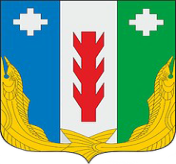 ПроектАдминистрация Порецкого муниципального округа Чувашской Республики     ПОСТАНОВЛЕНИЕ_________№ _____с. ПорецкоеЧăваш РеспубликинПăрачкав муниципалитетокругӗн администрацийĕЙЫШĂНУ________  № _____Пăрачкав сали